Vabilo na planinsko turo na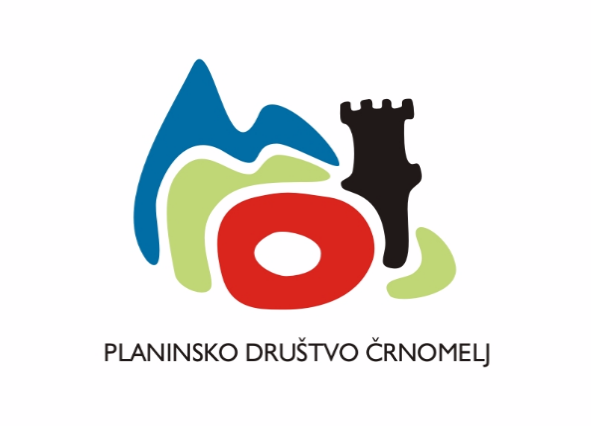 LUBNIK nad Škofjo Loko, 1025 m,v NEDELJO, 26. marca 202309Tribuče, 21. 3. 2023Kako in kdaj: Odhod z avtobusom v nedeljo ob 6. uri izpred Osnovne šole Loka Črnomelj.  Povratek domov v poznih popoldanskih urah (med 18. in 19. uro).   Opis cilja:       Lubnik je 1025 m visok vrh, ki se strmo dviguje zahodno od Škofje Loke. Je najvzhodnejši v Škofjeloškem hribovju in s svojo višino eden višjih v tem hribovju. Na vrhu stoji planinska koča, ki jo je leta 1932 zgradilo škofjeloško planinsko društvo. Z vrha je lep razgled na Ljubljansko kotlino, Selško dolino, Kamniško-Savinjske Alpe, Julijce, Polhograjske dolomite, Blegoš ...Potek ture, zahtevnostter čas hoje:Izhodišče bo malo pred vasjo Praprotno. V začetku bomo hodili po asfaltni cesti skozi vas Praprotno. Do vasi Sv. Tomaž bomo cesto malo zapustili in se na njo vrnili. Vseskozi se nam odpirajo vse lepši razgledi na naš cilj, pa tudi na okoliške vrhove: Storžič, Grintavce ...Od Sv. Tomaža preidemo na kolovozno pot, malo pod vrhom pa se ta spremeni v planinsko pot. Po dobrih dveh urah smo na vrhu. Na vzponu je 635 višinskih metrov. Sledi počitek, malica.Sestopili bomo po grebenski poti do razvalin starega gradu in naprej v Škofjo Loko, kjer nas bo čakal avtobus. Za sestop bomo potrebovali slabi dve uri. Višinska razlika 677 m.Potrebna
oprema:Oprema za enodnevni izlet v sredogorje: planinski čevlji, zaščita pred mrazom, vetrom, dežjem in soncem, osebna PP, pohodne palice, rezervna oblačila za preoblačenje. Rezervna oblačila in obutev v avtobusu za domov. S seboj imejte osebno izkaznico in planinsko izkaznico. Točke SPP: Koča na Lubniku.Hrana, pijača:Malica in pijača iz nahrbtnika. V koči na Lubniku bo možnost toplega obroka in napitkov.Vodenje, informacije in prijave:Robert Cvitkovič in ostali vodniki PD Črnomelj. Robert Cvitkovič, : 031 541 865Prijave do petka, 24. marca,  do 12. ure.Strošek zleta:Za člane PZS 20 €, za nečlane 25 €, mladina 15 €, otroci 10 €. Če se izleta udeležita oba starša ali stara starša, člana PD Črnomelj, stroške izleta otrokom krije PD Črnomelj.Opomba:V primeru neustreznih vremenskih razmer lahko vodja izleta spremeni potek in cilj ture.PREMIK URE!